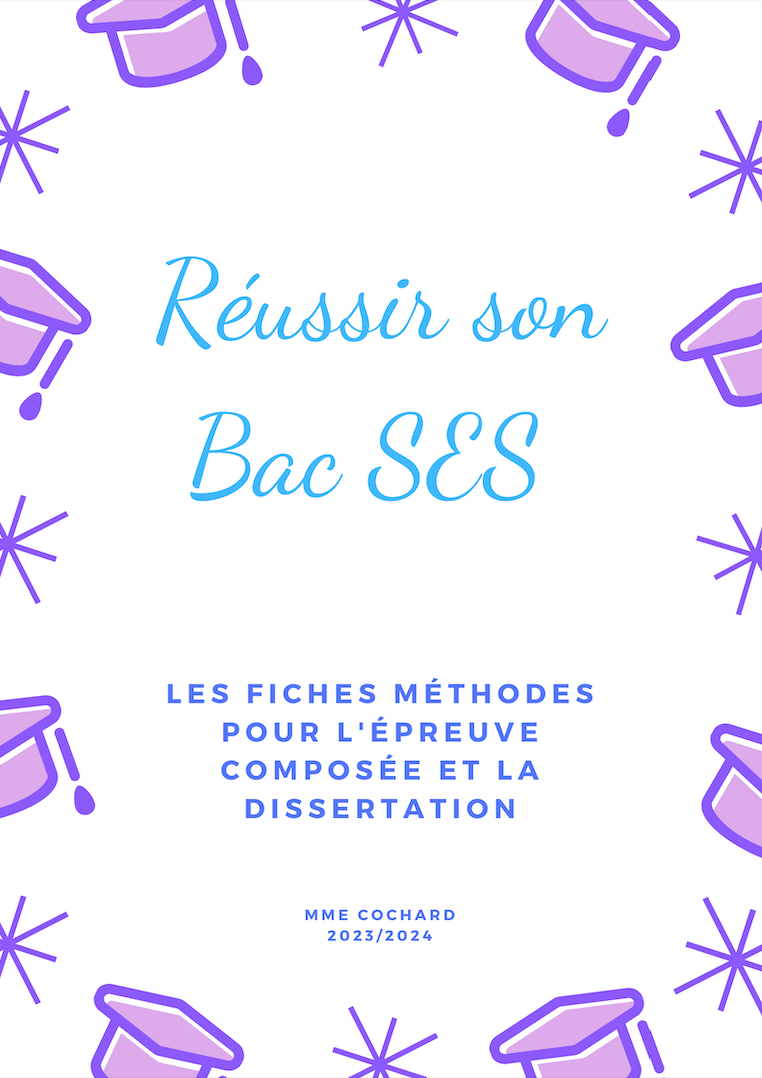 Épreuve écrite de SES : Épreuve orale : le Grand Oral	Le grand oral portera sur les EDS choisis par les élèves. Ainsi, vous serez amenés à choisir au moins une thématique à développer lors de cette épreuve tirée du programme de SES. Cette épreuve se déroule en juin, elle est coefficient 10 et comporte 3 parties. Le jury est composé d’un enseignant d’un de vos EDS (appelé « enseignant expert ») et un enseignant d’une autre discipline (appelé « enseignant naïf »). Vous devez réfléchir assez tôt aux sujets qui vous intéressent et commencer à lire, à vous documenter voire à problématiser vos sujets. Il est tout à fait possible de choisir un sujet qui se rapporte au programme de première. Point essentiel : Comprendre les consignesQue ce soit dans l’épreuve composée ou dans la dissertation il vous faudra repérer la consigne, le type de question qui vous est posé. Pour cela, il faut analyser les « mots consignes ». Fiche n°1 : Méthodologie de l’EC1Présentation de l’épreuve Indications officielles « Mobilisation des connaissances : il est demandé au candidat de répondre à la question en faisant appel à ses connaissances acquises dans le cadre du programme. »« Cette première partie de l'épreuve, sans document d'appui, est composée d'une question notée sur 4 points. »Forme de l’épreuve et temps à y consacrer1 question de cours sans documentDurée pour répondre à la question :  35 ou 40 minutesLongueur : environ ½ page à 1 page (Attention, tout dépend de votre écriture !)Notation : 4 points Les attentes de l’épreuve	Les sujets sont directement tirés des objectifs du programme. Il faut parvenir à rédiger des réponses précises et claires sans perdre de vue la question posée et en mobilisant des notions et mécanismes spécifiques. Les notions seront à définir et il faudra expliquer les mécanismes. Il ne s’agit pas ici d’exposer toute l’étendue de vos connaissances : il faut impérativement tenir compte de la question posée (d’où l’importance de l’analyse préalable de celle-ci). Il faut être capable de présenter ce que vous avez appris, de mobiliser vos connaissances dans le cadre (et seulement celui-ci) défini par la question posée. Pour éviter les hors sujets, je vous conseille d’apprendre le plan du chapitre et de revoir les objectifs de celui-ci. Méthodologie1ère étape - Analyser la question posée et identifier la consigne	Le jour du Baccalauréat, il faut d’abord commencer par retrouver à quel chapitre est rattachée cette question en repérant les notions et les mécanismes à étudier (objectifs d’apprentissage).	Il faut ensuite repérer la consigne, le type de question qui vous est posé : pour cela, il faut analyser les « mots consignes » choisis par le concepteur du sujet (voir le tableau page 1). 2ème étape - Mobiliser ses connaissances au brouillon et organiser sa réponseUne fois que vous avez réfléchi à la question, il faut commencer à rassembler des éléments de définition en mobilisant un vocabulaire adapté. Il faut faire le lien avec d’autres notions vues en cours si nécessaire et éventuellement relier les notions à des auteurs.Attention, on attend de vous que vous soyez capable de définir les notions étudiées, qu’elles soient indiquées dans la consigne ou qu’elles soient liées à celle-ci. Organiser ensuite vos idées afin d’apporter des explications et de fournir des illustrations aux notions et mécanismes que vous devez étudier.3ème étape - Rédiger sa réponseIl faut bien veiller à respecter les consignes données dans les questions (ce qui limitera en principe la longueur de la réponse) afin d’y répondre de façon précise.Il faut définir les termes du sujet mais pas de manière explicite, il faut intégrer la (les) définition(s) dans la réponse (à mettre dans la partie explication). Il ne s’agit pas de réciter des définitions mais de s’appuyer sur elles pour répondre à la question. Autrement dit, vous devez montrer que vous maîtrisez réellement la définition, que vous la comprenez.Il faut rédiger votre réponse en faisant un ou plusieurs paragraphe(s) argumenté(s) : voir la Fiche Méthode n°2.Attention : Les EC1 où la consigne est « Illustrez » ou « Montrez à l’aide d’un exemple que…. » vous invitent à centrer votre réponse sur un ou 2 exemple(s), qu’ensuite vous Explicitez puis concluez en Affirmant (§IEA ou §IAE).Fiche n°2 : l’EC2 : Etude d’un documentPrésentation de l’épreuve	Indications officielles« Étude d'un document : il est demandé aux candidats de répondre aux questions en mobilisant ses connaissances acquises dans le cadre du programme et en adoptant une démarche méthodologique rigoureuse, de collecte et de traitement de l'information. »« Cette deuxième partie de l'épreuve est une étude d'un document statistique (graphique, tableau, carte, radar, etc.) de 120 données chiffrées au maximum comportant deux questions. »	Forme de l’épreuve et temps à y consacrerUn document statistique (graphique, tableau, carte, radar…) et deux questions :Extraire du document des données pour répondre à une consigne descriptive (faire une comparaison, caractériser une évolution, …)Mobiliser des connaissances pour expliquer le phénomène ou le mécanisme illustré par les données statistiques du document. Durée indicative : 1h /1h10Longueur : 1 à 2 pagesNotation : 6 pointsMéthodologie1ère étape : au brouillon : Cadrer le documentRelevez toutes les informations qui vous sont fournies par le paratexte : titre du document, auteur, date, source, période(s), pays concerné(s), unité(s), …Dans le cas des tableaux statistiques et des graphiques faites bien attention aux unités, demandez-vous toujours si ce sont des valeurs absolues (en euros, en milliers, …) ou des valeurs relatives (des proportions, des taux de variations, des indices, …). Faites une phrase d’interprétation au brouillon avec une ou plusieurs données pour vérifier que la lecture ne vous pose pas de problème.Identifiez les éléments de cours auquel le document fait référence.2ème étape – Première question : Analyse descriptive du documentAu brouillon : Vous devez analyser l’énoncé de la question posée et repérer la consigne afin de savoir ce que vous devez chercher dans le document. La question centrale à se poser c’est : « quelles sont les données que je vais utiliser pour répondre à la question que l’on me pose ? »Dans le cas d’un document statistique, commencez par repérer s’il procède à une comparaison temporelle (plusieurs années différentes) ou statique (une seule année mais plusieurs pays par exemple), s’il s’agit de décomposer les contributions à un phénomène, etc. Lorsqu’il y a plusieurs variables présentes dans le tableau ou le graphique, il faut les mettre en relation. S’il s’agit d’une série chronologique, il faut essayer de repérer la tendance générale (augmentation, diminution, stagnation), puis les points de rupture c’est-à-dire les moments où l’évolution de la variable change de sens ou de rythme (elle augmentait vite et augmente moins vite par exemple). Il vous reste ensuite à périodiser l’évolution de la variable (en général en 2 ou 3 périodes significatives).Sur la copie : Pour répondre à la question posée, allez du général au particulier et, en sélectionnant ou en commentant les données, illustrez votre réponse. Pour cela vous devez faire des phrases précises avec les données du document (Voir la Fiche Méthode n°1) et faire des calculs pertinents pour comparer les données. 3ème étape – Deuxième question : Mobiliser ses connaissances pour expliquer le phénomène illustréAu brouillon :Vous devez analyser l’énoncé de la question posée afin de :Savoir ce que vous devez chercher dans le document et repérer les données utiles pour répondre.Identifiez les éléments de cours qui répondent à la question et les notions que vous allez devoir définir. Sur la copie : Rédigez votre réponse sous la forme d’un paragraphe AEI (voir Fiche Méthode n°2). Vous devez être précis sur les mécanismes de cours ainsi que dans la rédaction de vos phrases avec les données. Dans la partie Illustration vous devez faire des lectures de données et des calculs pertinents. Fiche n°3 : l’EC3 : Raisonnement s’appuyant sur un dossier documentairePrésentation de l’épreuve	Indications officielles« Raisonnement s'appuyant sur un dossier documentaire : il est demandé au candidat de traiter le sujet :en développant un raisonnement ;en exploitant les documents du dossier ;en faisant appel à ses connaissances personnelles ; en composant une introduction, un développement, une conclusion. »« Le libellé du sujet invite le candidat à développer un raisonnement, à rassembler et mettre en ordre des informations pertinentes issues du dossier documentaire et de ses connaissances personnelles. Le dossier documentaire mis à la disposition du candidat ne doit ni borner son horizon (en le détournant du recours à ses propres connaissances), ni lui servir de prétexte à une paraphrase ou à un commentaire systématique et détaillé. Il comporte deux ou trois documents de nature différente (texte, graphique, tableau statistique, schéma, etc.). Chaque texte ne devra pas dépasser 2 500 signes et chaque document statistique comporter plus de 120 données chiffrées. »	Forme de l’épreuve et temps à y consacrerPlusieurs documents (2 ou 3) de nature différente : texte(s) et document(s) statistique(s) (graphique, tableau, carte, radar…) et une question.Durée indicative : 2h / 2h10Longueur : 3 à 4 pagesNotation : 10 pointsLes attentes de l’épreuve	Il faut rédiger une réponse organisée, précise et claire sans s’éloigner de la question posée, en mobilisant ses connaissances et en utilisant les documents. Il faut être attentif à la question posée pour ne pas faire de hors sujet. Il faut être capable d’utiliser les notions, de les définir, d’expliquer les mécanismes que vous avez appris et de mettre en lien ces connaissances avec les documents du dossier, ceux-ci doivent appuyer vos arguments. La question portera sur une partie d’un chapitre, on ne vous demandera jamais de résumer dans votre réponse tout le chapitre concerné. Méthodologie1ère étape : Analyser le sujet et définir les termes du sujet (à faire au brouillon)Il faut d’abord commencer par retrouver à quel chapitre est rattachée cette questionIl faut ensuite repérer la consigne, le type de question qui vous est posé : pour cela, il faut analyser les « mots consignes » (cf. Tableau page 1)Il faut analyser le sujet, éventuellement reformuler la question, et mettre les définitions des termes du sujetIl faut relever les éléments de réponse à cette question que vous pouvez trouver dans vos connaissances (avant de commencer à lire/analyser les documents)2ème étape : Analyser les documents en fonction du sujet (à faire au brouillon)Lire attentivement chaque document et repérez la source de chacun des documents.Pour les textes : surlignez les éléments importantsPour les documents statistiques, repérez son titre, la période (ou date) concernée, le champ, l’unité, faites une ou deux lectures de lecture de données et entourez les données significatives.Mettez chaque document en relation avec vos connaissances et les éléments de réponses formulées dans la première partie.3ème étape : Classer les idées et construire la structure de sa réponse (à faire au brouillon)Notez des idées d’introduction et de conclusionA partir de vos idées / éléments de réponse (1ère étape), organisez votre réponse en différents paragraphes (minimum 2, souvent 3, mais il est possible d’en avoir davantage). Vous devez faire un « plan » détaillé dans lequel les documents doivent être placés. Attention : les arguments doivent être construits à partir de vos idées et non à partir des documents. Il est donc possible qu’un de vos arguments ne soit confirmé par aucun document (dans ce cas-là il faudra ajouter une illustration issue de vos connaissance personnelle) ou qu’un argument corresponde à deux documents. Tous les documents doivent être utilisés. 4ème étape : Rédiger sa réponse1. Introduction : Elle peut commencer par une accroche (un fait historique, une statistique, une citation etc.) mais ce n’est pas obligatoire.Il doit y avoir la définition des termes du sujet (uniquement les notions présentes dans le sujet).La problématique doit apparaître : vous pouvez reprendre la question du sujet telle quelle ou la reformuler (si vous décidez de la reformuler attention de ne pas vous éloigner du sujet). Vous devez annoncer l’organisation de vos idées, votre « plan »2. Développement : Chaque paragraphe correspond à un argument. Dans chaque argument, vous devez présenter votre idée (« Affirmation »)Vous devez expliciter votre argument en faisant référence aux notions et mécanismes du cours et en définissant les notions (« Explications »)Vous devez illustrer votre argument à l’aide d’un (ou de plusieurs) documents ou d’exemple issus de vos connaissances si aucun document ne correspond à votre argument (« Illustration »). Lorsque vous utilisez un document statistique il faut pensez à faire des lectures de données précises et des calculs pertinents. Lorsque vous utilisez un document texte vous devez faire des citations et éviter la paraphrase.Votre réponse doit être constituée de plusieurs paragraphes/arguments (minimum 2, pas de maximum). 3. Conclusion : Vous devez faire la synthèse des arguments que vous avez développés.Vous devez faire une ouverture c’est-à-dire vous interroger sur une nouvelle question/problématique en rapport avec la première.Mise en forme : Sautez une ligne lorsque vous changez de partie.Mettez un alinéa lorsque vous faites un nouveau paragraphe (ex : lorsque vous commencez une « E »)Mentionnez entre parenthèses le numéro du document que vous utilisezex : En France, selon l’INSEE, le PIB a augmenté de x % (Document 1).Soignez l’orthographe et la syntaxe et pour cela, pensez à vous relire. Exemple de présentation d’une réponse pour laquelle il y a 3 arguments.[Alinéa] Introduction[Saut de ligne][Alinéa] paragraphe 1 AEI[Alinéa] paragraphe 2 AEI[Alinéa] paragraphe 3 AEI[Saut de ligne][Alinéa] ConclusionFiche n°4 : Dissertation s’appuyant sur un dossier documentairePrésentation de l’épreuve	Indications officielles« Il est demandé au candidat :de répondre à la question posée par le sujet ;de construire une argumentation à partir d'une problématique qu'il devra élaborer ;de mobiliser des connaissances et des informations pertinentes pour traiter le sujet, notamment celles figurant dans le dossier ;de rédiger en utilisant le vocabulaire économique et social spécifique approprié à la question et en organisant le développement sous la forme d'un plan cohérent qui ménage l'équilibre des parties.Il sera tenu compte, dans la notation, de la clarté de l'expression et du soin apporté à la présentation. Les objectifs de l'épreuve figureront en introduction du sujet distribué aux candidats. »« Le libellé du sujet de la dissertation invite le candidat à poser et à traiter, d'une façon organisée et réfléchie, un problème exigeant un effort d'analyse économique et/ou sociologique et politique. Pour aider le candidat à asseoir son travail sur des informations précises, un dossier est mis à sa disposition. Ce dossier ne doit ni borner son horizon (en le détournant du recours à ses propres connaissances), ni lui servir de prétexte à un commentaire systématique et détaillé. Il comporte trois ou quatre documents de nature strictement factuelle. Il s'agit principalement de données statistiques (graphique, tableau, carte, radar, etc.) ; un document texte peut figurer dans le dossier documentaire à condition qu'il soit lui aussi strictement factuel (chronologie, extrait d'entretien, monographie, récit de vie, compte rendu d'enquêtes, etc.). Chaque document statistique ne devra pas dépasser 120 données chiffrées et le texte éventuel comporter plus de 2 500 signes. »	Forme de l’épreuve et temps à y consacrerPlusieurs documents (3 ou 4) de nature différente : texte(s) et document(s) statistique(s) (graphique, tableau, carte, radar…) et une question/interrogation.Durée indicative : 4 heuresLongueur : 5 à 6 pages minimum (tout dépend de votre écriture)Notation : 20 pointsLes attentes de l’épreuveIl faut problématiser et construire un plan clair et détaillé. Il faut rédiger une réponse organisée et précise sans s’éloigner de la question posée, en mobilisant ses connaissances et en utilisant les documents. Il faut être attentif à la question posée pour ne pas faire de hors sujet. Il faut être capable d’utiliser les notions, de les définir, d’expliquer les mécanismes que vous avez appris et de mettre en lien ces connaissances avec les documents du dossier, ceux-ci doivent appuyer vos arguments. Comme pour l’EC3, la question portera sur une partie d’un chapitre, on ne vous demandera jamais de résumer dans votre réponse tout le chapitre concerné. Méthodologie1ère étape : Analyser le sujet pour pouvoir le problématiser (à faire au brouillon)Il faut d’abord commencer par retrouver à quel chapitre est rattachée cette questionIl faut analyser tous les mots du sujet et repérer les notions présentent dans les termes du sujet. Ecrire des éléments de réponses à la question posée. Il faut repérer les termes clés du sujet et identifier le type de sujet. Il y a deux types de sujets possibles : les sujets d’analyse et les sujets de discussion/débat. Cf tableau ci-dessous. Il faut problématiser : il faut rédiger une (ou plusieurs) phrase(s) synthétisant les éléments de réflexion et de connaissance mobilisés lors de l’analyse du sujet pour pouvoir proposer un questionnement. Problématiser ce n’est pas seulement reprendre la question du sujet et la reformuler, cela revient à révéler la ou les questions sous-entendues par le sujet et révéler les enjeux du sujets (pourquoi on se pose cette question). Cela permet aussi de faire le lien entre l’accroche (dans l’introduction) et la problématique. Ensuite la problématique peut être une question ou une phrase du type « On peut se demander… ». 2ème étape : Mobiliser ses connaissances (à faire au brouillon)Après avoir repéré les notions présentes dans l’intitulé du sujet (1ère étape), vous devez maintenant repérer les autres notions du cours importantes pour votre réponse. Vous devez aussi repérer les mécanismes que vous allez devoir expliquer.Eventuellement, noter le nom des auteurs en lien avec le sujet.3ème étape : Analyser les documents en fonction du sujet (à faire au brouillon)Lisez attentivement chaque document et repérez la source de chacun des documentsPour les textes : surlignez les éléments importants (vous avez le droit d’écrire sur le sujet)Pour les documents statistiques, repérez son titre, la période (ou date) concernée, le champ, l’unité, faites une ou deux lectures de lecture de données et entourez les données significatives.Mettez chaque document en relation avec vos connaissances et les éléments de réponses formulées dans la première partie.4ème étape : Classer les idées et construire le plan (à faire au brouillon)Notez des idées d’introduction et de conclusionA partir de votre problématisation et de votre problématique, construisez un plan en 2 voire 3 parties (niveau 1)Ensuite, structurez chacune de vos parties en 2 ou 3 sous-parties (niveau 2).Vous pouvez aussi (pas obligatoire) structurer chaque sous-partie en plusieurs paragraphes (niveau 3)Les parties et sous-parties doivent être équilibrées (autant de sous-parties dans chaque partie mais aussi en termes de longueur). Pour construire le plan il faut être attentif au type de sujet (analyse ou discussion/débat)Attention : le plan doit être construit à partir de vos idées et non à partir des documents. Il est donc possible qu’une de vos parties ou sous-parties ne soit confirmées par aucun document (dans ce cas-là il faudra ajouter une illustration issue de vos connaissance personnelle) ou qu’une partie corresponde à deux documents. Tous les documents doivent être utilisés. 	De plus, toutes vos parties doivent répondre au sujet, si vous voyez qu’une sous partie ou qu’une partie ne répond pas vraiment à la problématique ou n’est pas un élément de réponse à la problématique, cela signifie qu’il est hors sujet. 5ème étape : Rédiger sa réponse1. Introduction : Elle doit commencer par une accroche (un fait historique, une statistique, une citation etc.) Il doit y avoir la définition des termes du sujet (uniquement les notions qui apparaissent dans la formulation du sujet, pas les notions complémentaires). Si vous rencontrez des difficultés à trouver une accroche, la définition des termes peut constituer cette accroche. Il faut problématiser, expliquer l’intérêt et les enjeux de ce sujet, faire le lien entre l’accroche et la problématique. Ensuite, la problématique doit apparaître : il faudra alors reformuler la question. Vous devez annoncer les grands axes de votre « plan »2. Développement : Mettre le titre du I ou faire une phrase introduisant cette première partieEnsuite, dans chaque sous-partie vous devez rédiger un (ou plusieurs) argument(s) en respectant la méthode AEI pour chaque argument.Dans la partie illustration vous devez utiliser les documents. Il est possible d’utiliser plusieurs documents dans un même paragraphe ou au contraire d’avoir aucun document correspondant, il faut alors mettre un exemple personnel. Lorsque vous utilisez un document statistique il faut pensez à faire des lectures de données précises et des calculs pertinents. Lorsque vous utilisez un document texte vous devez faire des citations et éviter la paraphrase. Faire une transition entre vos partiesMettre le titre du II ou faire une phrase introduisant cette deuxième partie, etc. 3. Conclusion : Vous devez faire la synthèse des arguments que vous avez développé, vous devez faire référence à la problématique et répondre à cette problématique. Pour cela, vous pouvez vous aider des titres des parties et sous-parties de votre réponse. Vous devez faire une ouverture c’est-à-dire vous interroger sur une nouvelle question/problématique en rapport avec la première. N’hésitez pas à faire une ouverture sur une autre partie du chapitre ou sur un autre chapitre. A l’inverse, évitez les ouvertures trop vagues.Mise en forme : Sautez une ligne lorsque vous changez de sous-partie, sautez plusieurs lignes lorsque vous changez de parties (entre le I. et le II. par exemple) et n’oubliez pas la transition.Mettez un alinéa lorsque vous faites un nouveau paragraphe (lorsque vous commencez une « E » par exemple)Mentionnez entre parenthèses le numéro du document que vous utilisezN’oubliez pas de vous relire.Vous pouvez faire apparaître les titres mais ce n’est pas obligatoire. Si vous ne mettez pas les titres vous devez rédiger une phrase résumant vos sous-parties. Exemple de présentation d’une réponse pour laquelle il y a 2 parties, 2 sous-parties et dont le plan est à 2 niveaux.[Alinéa] Accroche[Alinéa] Définition(s), Problématisation et Problématique[Alinéa] Annonce du plan[Saut de ligne]I. Titre (facultatif)  [Alinéa] chapeau introductif (Phrase présentant la première partie et les 2 sous-parties)Titre de la sous-partie (pas obligatoire)[Alinéa] paragraphe 1 AEITitre de la sous-partie (pas obligatoire)[Alinéa] paragraphe 2 AEI [Saut de ligne][Alinéa]  TRANSITION entre I. et II[Saut de ligne]II. Titre (facultatif)  [Alinéa] chapeau introductif (Phrase présentant la première partie et les 2 sous-parties)Titre de la sous-partie (pas obligatoire)[Alinéa] paragraphe 1 AEITitre de la sous-partie (pas obligatoire)[Alinéa] paragraphe 2 AEI[Saut de ligne][Alinéa] Synthèse du devoir[Alinéa] OuvertureCoefficient 16Durée de l’épreuve4 heuresDescription de l’épreuveLe candidat a le choix entre deux sujets : Une épreuve composéeUne dissertation s’appuyant sur un dossier documentaireBon à savoirLa dissertation et la troisième partie de l’épreuve composée portent sur des champs différents (économie, sociologie et science politique ou regard croisés). Les différentes composantes de l’épreuve composées ainsi que la dissertation portent sur des chapitre différents. Cela signifie qu’un sujet de bac porte sur 4 chapitres.ConsigneSens de la consigneAnalyserDécrire un phénomène et l'expliquer.ComparerMettre en parallèle deux ou plusieurs éléments pour en isoler les ressemblances et les différences.Décrire / ConstaterDonner les éléments susceptibles de caractériser un fait au moment où il est ou a été observé.Définir / CaractériserRédiger une phrase présentant les caractéristiques ou les attributs d’une chose ou d’un concept en général.DistinguerMettre en parallèle deux ou plusieurs éléments de façon à isoler des différences.ExpliquerVous devez raconter comment un phénomène en entraîne un autre, autrement dit, pourquoi un phénomène en entraîne un autre. Cela signifie donc de trouver les causes et/ou les conséquences d’un phénomène.Montrer/Exposer/PrésenterFaire apparaître de manière organisée.IllustrerDonner un exemple significatif, permettant de mieux faire comprendre (ou montrer que l'on a compris) une notion ou un phénomène.Termes introductifsQue dois-je faire ?SujetComment … ?Décrire et expliquer les mécanismes, les liaisons, les enchaînements qui valident l’existence de la relation qui suit le « comment »AnalysePourquoi … ?Expliquez…Décrire et expliquer les causesAnalyseQuels effets … ?Décrire et expliquer les conséquencesAnalyseMontrez que …Enoncer des justifications permettant de prouver l’affirmation qui suit le « montrez que »AnalyseDans quelle mesure … ?Peut-on dire que… ?Discuter l’influence d’un phénomène ou la pertinence d’une explication. Attention : cela appelle une réponse nuancée. Discussion / DébatSujetTermes introductifsPlans possiblesAnalyseComment … ?I. Mécanisme n°1 / II. Mécanisme n°2 etc.I. Cause n°1 / II. Cause n°2 etc.I. Effets positifs / II. Effets négatifsI. Sur l’offre / II. Sur la demandeI. Quantitatifs / II. QualitatifsI. Effets directs / Effets indirectsI. Déterminants n°1 / Déterminants n°2 etc.AnalysePourquoi … ?I. Mécanisme n°1 / II. Mécanisme n°2 etc.I. Cause n°1 / II. Cause n°2 etc.I. Effets positifs / II. Effets négatifsI. Sur l’offre / II. Sur la demandeI. Quantitatifs / II. QualitatifsI. Effets directs / Effets indirectsI. Déterminants n°1 / Déterminants n°2 etc.AnalyseQuels effets… ?I. Mécanisme n°1 / II. Mécanisme n°2 etc.I. Cause n°1 / II. Cause n°2 etc.I. Effets positifs / II. Effets négatifsI. Sur l’offre / II. Sur la demandeI. Quantitatifs / II. QualitatifsI. Effets directs / Effets indirectsI. Déterminants n°1 / Déterminants n°2 etc.AnalyseMettez en évidence …I. Mécanisme n°1 / II. Mécanisme n°2 etc.I. Cause n°1 / II. Cause n°2 etc.I. Effets positifs / II. Effets négatifsI. Sur l’offre / II. Sur la demandeI. Quantitatifs / II. QualitatifsI. Effets directs / Effets indirectsI. Déterminants n°1 / Déterminants n°2 etc.AnalyseExpliquez …I. Mécanisme n°1 / II. Mécanisme n°2 etc.I. Cause n°1 / II. Cause n°2 etc.I. Effets positifs / II. Effets négatifsI. Sur l’offre / II. Sur la demandeI. Quantitatifs / II. QualitatifsI. Effets directs / Effets indirectsI. Déterminants n°1 / Déterminants n°2 etc.AnalyseMontrez que …I. Mécanisme n°1 / II. Mécanisme n°2 etc.I. Cause n°1 / II. Cause n°2 etc.I. Effets positifs / II. Effets négatifsI. Sur l’offre / II. Sur la demandeI. Quantitatifs / II. QualitatifsI. Effets directs / Effets indirectsI. Déterminants n°1 / Déterminants n°2 etc.AnalyseQuels sont les déterminants … ?I. Mécanisme n°1 / II. Mécanisme n°2 etc.I. Cause n°1 / II. Cause n°2 etc.I. Effets positifs / II. Effets négatifsI. Sur l’offre / II. Sur la demandeI. Quantitatifs / II. QualitatifsI. Effets directs / Effets indirectsI. Déterminants n°1 / Déterminants n°2 etc.Discussion / DébatDans quelle mesure … ?Peut-on dire que… ?Oui (ou non)Mais…